Huấn luyện là gì?Định nghĩa về huấn luyện:Huấn luyện là cách thức chỉ dẫn, hướng dẫn và đào tạo một người hoặc một nhóm người với mục đích đạt được một số mục tiêu hoặc phát triển các kỹ năng cụ thể.Định nghĩa này đặt người huấn luyện viên ở trung tâm của quá trình huấn luyện, thực hiện tất cả các công việc chỉ dẫn, hướng dẫn và đào tạo.Một định nghĩa khác về huấn luyện:Huấn luyện là phương pháp hỗ trợ một người hoặc một nhóm người đạt được mục tiêu và phát triển các kỹ năng cụ thể.Định nghĩa này đặt các học viên vào trung tâm của quá trình huấn luyện và huấn luyện viên chỉ ở đó để giúp họ đạt được mục tiêu của mình.Khái niệm Huấn luyện không dễ định nghĩa nhưng lại dễ nhầm lẫn với dạy học, hướng dẫn và đào tạo. Việc huấn luyện bóng đá thành công cần phát triển con người thông qua cải thiện kết quả thực hiện cuả họ. Các huấn luyện viên bóng đá giỏi huấn luyện con người – không chỉ là các kỹ thuật, kỹ năng và chiến thuật. Huấn luyện là một cách thức đặc biệt phát triển các khả năng và kỹ năng của mọi người.Các huấn luyện viên làm việc với các bạn trẻ có trách nhiệm vượt ra khỏi khuôn khổ các buổi huấn luyện thông thường – đóng vai trò như là một hình mẫu, có khả năng tạo ảnh hưởng lớn đến phát triển hành vi và cuộc đời của các bạn trẻ.Có nhiều cách thức và phương pháp huấn luyện. Tuy nhiên, có một số nguyên tắc cơ bản chung mà các huấn luyện viên cần áp dụng:	6Quá trình huấn luyện	7Các phong cách huấn luyện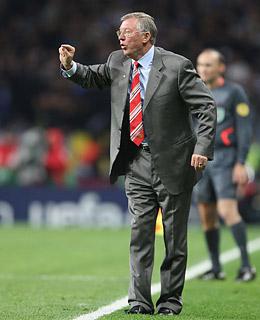 Các huấn luyện viên là những cá nhân có tính cách và cá tính của riêng mình. Các phong cách và phương pháp mà huấn luyện viên sử dụng do chính huấn luyện viên đó quyết định dựa trên:Kinh nghiệm được huấn luyện của bản thânSự thoải mái – những điều họ quen làm và thấy thoải mái khi thực hiệnKỹ năng, kiến thức và kinh nghiệmCác huấn luyện viên giỏi có thể đa dạng hóa cách thức và phương pháp họ sử dụng tuỳ theo:Cách thức học mà học viên ưa thíchSố lượng học viên trong nhóm, độ tuổi, khả năng và kinh nghiệm của học viênMục tiêu của buổi họcMôi trường	8Phản hồi từ các cá nhân hoặc của cả nhómCác phong cách huấn luyện đôi khi được mô tả như độc tài, dân chủ hay tự do.Dự án huấn luyện các Huấn luyện viên Cộng đồng Kỹ năng Ngoại hạng khuyến khích phương pháp lấy học viên làm trung tâm của việc huấn luyện. Ưu điểm của phương pháp này bao gồm sự tập trung vào việc huấn luyện con người, không chỉ bóng đá và giúp học viên phát triển các kỹ năng họ cần để có thể thành công trong trận bóng. Học viên học được qua:Làm thửMắc lỗiSuy nghĩ về việc họ đã làmQuyết định xem họ cần phải thay đổi gì để có thể thành côngThực hành để củng cố những điều đã họcHọc viên được khuyến khích:Tự chịu trách nhiệm cho việc học của mình – tự suy nghĩ cho bản thânTham gia vào các bài học – không chỉ làm theo sự chỉ dẫnTích cực trong các buổi tập huấnTham gia vào quá trình ra quyết địnhTự nhìn nhận đánh giá về bản thân – nhận ra điểm mạnh và những mặt họ cần khắc phụcGiải quyết vấn đềĐặt ra kết quả cần đạt được và mục tiêu học tập, để qua đó có động lực phấn đấu.Biểu đồ ở trang bên mô tả một đường định hướng mà một huấn luyện viên giỏi có vận động dọc theo đó, về cả hai hướng, tùy thuộc vào thực tế.	9Huấn luyện viên là trung tâm	Học viên là trung tâm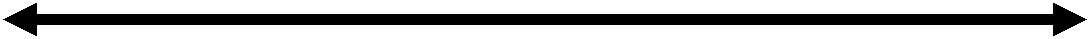 Là trung tâm của quá     Có sự kiểm soát với     Hỏi các học viên vềKhen  ngợi  và  phê     Hỗ trợ các nỗ lực củaHãy nghĩ về phong cách huấn luyện của riêng bạn. Khi các bạn có thêm sự tự tin và kinh nghiệm, hãy cố gắng tạo phong cách làm việc theo cách ở giữa hoặc về phía phải của đường kẻ.Đặt mục tiêuMục tiêu rõ ràng cho buổi học – cho cá nhânvà/hoặc một nhóm học viên.Lập kế hoạchĐộ tuổi & khả năng của những người tham gia.Tất cả các buổi huấnTrang thiết bị (trong nhà/ngoài trời)luyện cần được lên kếNhân sựhoạch  trước  để đảmThiết bị cần thiếtbảo sự an toàn và hiệu   Giới hạn thời gian   Giới hạn thời gianquả khi thực hiện.   Giới hạn thời gian   Giới hạn thời gianquả khi thực hiện.   Có học viên nào cần sự hỗ trợ đặc biệt không   Có học viên nào cần sự hỗ trợ đặc biệt không   Có học viên nào cần sự hỗ trợ đặc biệt không   Có học viên nào cần sự hỗ trợ đặc biệt không   Bố trí một buổi học   Bố trí một buổi họcChuẩn bịĐảm bảo tất cả các học viên đều đã chuẩn bị choĐảm bảo các bạn đãbuổi học (đi giày và trang phục phù hợp, các thôngtự chuẩn bị và chuẩntin về tiền sử bệnh tật được chia sẻ và các phụ trợbị địa điểm học trướckhác như thuốc xịt hen suyễn, đường insulin để ởkhi các học viên đếnchỗ dễ lấy)   Nhiều nước uống và đặt ở địa điểm dễ lấy   Nhiều nước uống và đặt ở địa điểm dễ lấy   Mặt sân chơi được đánh dấu đúng cách, an toàn   Mặt sân chơi được đánh dấu đúng cách, an toànvà tất cả các thiết bị được kiểm tra về an toàn vàsức khỏe, ví dụ không có vật thể có thể gây nguyhiểm trên sân, lưới chắc chắn và được bảo dưỡngtốtTiến hànhTổ chức / Kiểm soátGiải thíchLàm mẫu   Quan sát / Phân tích   Quan sát / Phân tíchĐánh giáKiểm tra xem đã đạt được các mục tiêuĐây là phần rất quanGhi chép lại những điểm mạnh và điểm yếu củatrọng trong việc chuẩncác học viên để tham khảobị cho  các  bài  huấnGhi lại những phần đã làm tốtluyện tiếp theoGhi lại những ý tưởng giúp phát triển những buổihọc sau   Kiểm tra xem các học viên đã hiểu rõ các mục tiêu   Kiểm tra xem các học viên đã hiểu rõ các mục tiêuvà kết quả học tập của buổi học   Lấy ý kiến phản hồi từ học viên và những người   Lấy ý kiến phản hồi từ học viên và những ngườitham gia khácHuấn luyện viên ở tháiHuấn luyện viên ở giữaHuấn luyên viên ở tháicực nàyhai thái cựccực nàytrìnhbuổi họccác ưu tiên cho buổi   Là người nói chính   Là người nói chính   Lên kế hoạch cho buổihọc của họ và điều gì   Nói cho học viên biết   Nói cho học viên biếthọc và chia sẻ mụcthúc đẩy họhọ cần phải làm gìtiêu của buổi học vớiĐưa họ tham gia vàoQuyết định nội dungcác học viênquá trình ra quyết địnhcủa buổi học   Đưa ra  các câu hỏiĐặt câu hỏi để trao   Giữ kín kế hoạch buổi   Giữ kín kế hoạch buổicho học viên để giúptrách nhiệm cho họchọchọ tập trung vào nộiviên về việc học củaĐưa  ra  tất  cả  cácdung họcbản thân mình và đểquyết định   Kiểm tra với học viênnâng cao nhận thức   Đưa ra nhận xét cho   Đưa ra nhận xét choxem họ đã sẵn sàngKhuyến khích học viênhọc viênđể tiếp  tục  hay  cầntự nhận xét về tiến bộTự  thực  hiện  cácđược thực hành thêmcủa mìnhđánh giá cho buổi học   Đưa học viên tham giaLấy phản hồi của họcKhen thưởng, khuyếnvào quá trình nhận xétviênkhích và đe dọakết quả thực hiện của   Áp đặt ý kiến   Áp đặt ý kiếnmình   Áp đặt ý kiến   Áp đặt ý kiếnphánhọc viênphánKhuyến khích việc tựchịu trách nhiệmLắng ngheĐưa  ra  nhiều  hìnhthức học tập đa dạng   Tạo không khí vui vẻ   Tạo không khí vui vẻ